TAKE AWAY MENUSANDWICH SELECTIONAvailable on Granary/White Farmhouse Bread Served with Fresh Dressed Mixed Salad & CrispsBeetroot, Avocado & Humus               	£4.95   Mature Cheddar with Chilli Tomato Relish	£4.95   Honey Roast Ham & Wholegrain Mustard	£4.95Egg & Chive Mayonnaise 		       	£4.95Tuna & Red Onion		           	£4.95Roast Sirloin & Horseradish	           	£5.50Roast Cajun Chicken Mayo               	           	£4.95Soup & Sandwich Combo 			£6.50 Soup of the Day with your choice of Sandwich filling from above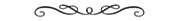 HOMEMADE SOUP OF THE DAY              	 £3.50HOMEMADE CULLEN SKINK                      	 £4.50With House Bread RollsCHEFS SIDESHOMEMADE BREADBASKET                     	 £3.00NEW POTATOES/DAUPHINOISE/SAUTE  	 £3.00BUTTERED GREEN VETETABLES                           	 £3.00                GORDAL OLIVES                                                       	 £3.00HOMEMADE SKIRLIE                                                  	 £3.00DRESSED GREEN SALAD                                             	 £3.00WINE OF THE WEEK  OYSTER BAY Marlborough New Zealand, 2019Abv 13%£6.50	£8.00	£9.50		£28.00	This wine has soft lemon and peach fruit on the nose. The palate is elegant and assertive with glorious fruit flavours SUMMER ZINFADEL, Abv 9 %		£5.00	£6.50	£8.00		£23.00	Plush Rose with summer berry fusion.Sweet and refreshingGIN OF THE WEEK              WILDCAT                    £3.00London dry gin, Rich citrus and juniper flavours, Cats claw botanicalsTea/Coffee Selection & Tablet                               £3.00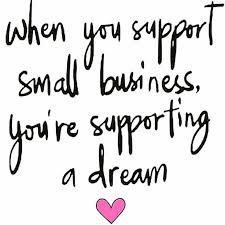 NOW TAKING BOOKINGS FOR CHRISTMAS LUNCHES AND CHRISTMAS DAY